         Vnitřní řád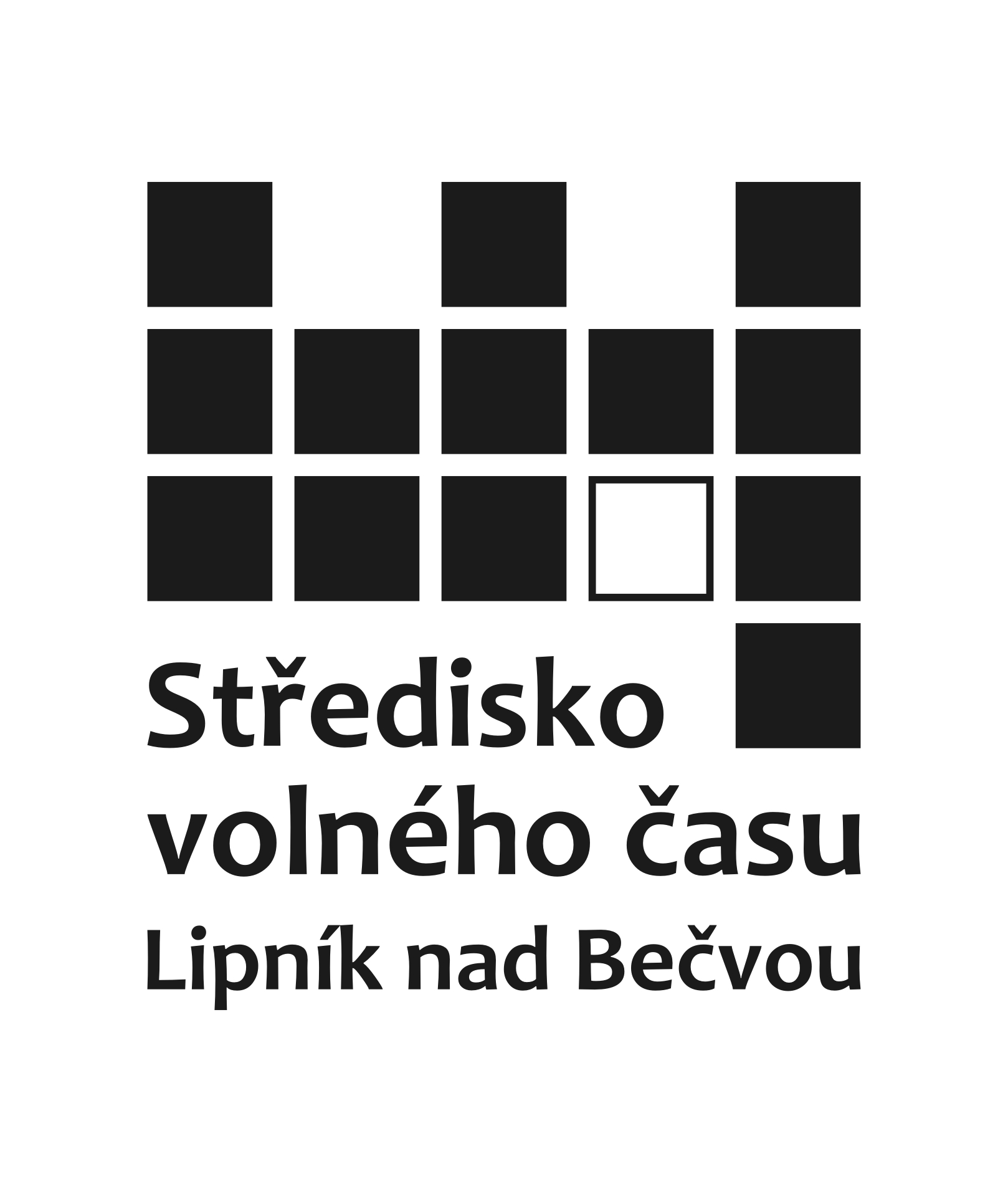          SVČ Lipník nad Bečvou, p. o. Provozovatel: 	Středisko volného času Lipník nad Bečvou, příspěvková organizace, Komenského sady 		1334, 751 31 Lipník nad Bečvou. Tel: 581 771 594, 734 763 571 		email: svc@svclipnik.cz, web: www.svclipnik.cz.Tento vnitřní řád slouží k zajištění pořádku, bezpečnosti a ochrany zdraví členů ZÚ SVČ Lipník n/B a proto je nutné jej dodržovat.1. Při příchodu se členové kroužku přezují a odloží svrchní oblečení v šatně. Cenné věci si odnáší se sebou do učebny. 

2. Před zahájením činnosti vyčkají členové kroužku příchodu svého vedoucího ve vestibulu.

3. V zařízení se chovají ukázněně, dodržují řád střediska, bezpečnostní předpisy, řídí se pokyny vedoucích kroužků a pracovníků SVČ. Sály, učebny a klubovny udržují v pořádku, zjištěné závady hlásí vedoucímu.

4. Členové kroužku se chovají k sobě kamarádsky a ohleduplně, ke všem dospělým zdvořile. Dodržují zásady slušného chování. Chová-li se člen kroužku neukázněně, dlouhodobě porušuje nařízení a pokyny vedoucího kroužku, může být z činnosti kroužku vyloučen. Návrh na vyloučení člena z činnosti kroužku podává vedoucí kroužku na základě opakovaných kázeňských prohřešků člena kroužku
5. Členové kroužku dodržují bezpečnostní předpisy, sebemenší poranění hlásí neprodleně svému vedoucímu nebo pracovníkovi SVČ. Lékárnička pro poskytnutí první pomoci je umístěna v kanceláři SVČ.

6. Členové kroužku se činnosti zúčastňují pravidelně – od října do května školního roku. Při ukončení docházky svou neúčast omluví vedoucímu kroužku nebo pracovníkům střediska volného času (stačí telefonicky nebo e-mailem na adresu rehakova@svclipnik.cz).
7. Činnost kroužků nesmí být narušována návštěvami, ty vyčkají ve vestibulu.

8. Během přestávek se zdržují v prostorách zařízení, v klubovně či herně vždy pod dozorem svého vedoucího.

9. Neklouzají se a neběhají po schodech a po budově.

10. V případě dřívějšího odchodu ze schůzky je nutno doložit buď písemný souhlas rodičů, nebo oznámení sms či emailem vedoucímu kroužku nebo pracovníkovi SVČ.

11. Za porušení tohoto řádu je s účastníkem nebo členem ZÚ ukončena činnost bez nároku na vrácení zaplacené ceny za kroužek.

13. V celém objektu platí zákaz kouření a požívání alkoholických nápojů.

14. Zákaz nošení, držení, distribuce a zneužívání návykových látek.V Lipníku nad Bečvou 1. 9. 2012                                                                                                 Ing. Jana Kašpárková                                                                                              ředitelka SVČ Lipník n/B